Pressemitteilung HESS UhrenLuzern, 25. März 2017Innovation von HESS Uhren Luzern Auf dem Zifferblatt funkelt DiamantstaubDer Luzerner Uhrenhersteller HESS Uhren wartet mit einer Neuheit auf: Manufakturzifferblätter mit Diamantstaub. Hinter der Innovation stehen über zwei Jahre Entwicklung. Lanciert wird das Produkt am 25. März 2017.Uhrmacher und Inhaber Walter Hess von HESS Uhren Luzern ist es nach langer Entwickungszeit gelungen, ein einzigartig und mystisch anmutendes Zifferblatt herzustellen: Unscheinbar im Schatten und bei Dunkelheit, zeigt sich das Zifferblatt aus Diamantstaub explosionsartig als funkelnde Fläche, sobald Sonnen- oder auch künstliches Licht darauf fällt. Nach über zwei Jahren der Entwicklung lanciert HESS Uhren Luzern am 25. März 2017 ihre einzigartigen Zifferblätter mit Diamantstaub.In einem komplizierten Verfahren werden winzige Diamantkristalle auf den vorbereiteten Zifferblattuntergrund aufgebracht. Die Diamanten müssen dabei so angeordnet werden, dass die richtige Art von Lichtbrechung und Oberflächenbeschaffenheit erreicht wird. Nur dann funkeln die Zifferblätter wie ein Schneefeld oder ein Sternenhimmel. Je nach Kombination von Untergrund und Diamanten entstehen faszinierende Farbvarianten. Die Zifferblätter mit Diamantstaub wurden für das Modell TWO.2 entwickelt und sind in drei Farbtönen erhältlich: Schwarz (Zeiger und Appliken in Rhodium), Grau und Champagne (Zeiger und Appliken in Anthrazit). Wie alle HESS Uhren eignen sich auch die mit den Diamantstaub-Zifferblättern für Damen und für Herren. Mit einem Durchmesser von knapp 40 mm haben sie die ideale Grösse und überzeugen mit ihrem schlichten, zeitlosen und zugleich modernen Design.Hinweise für MedienschaffendeDruckfähige Bilder stehen ab dem 25. März unter www.hessuhren.ch/presse bereit.Weitere Infos auf www.hessuhren.ch/blog/: Uhrmacher Walter Hess schreibt über seine jüngste Innovation.Bei weiteren Fragen stehe ich Ihnen gerne zur Verfügung.Freundliche Grüsse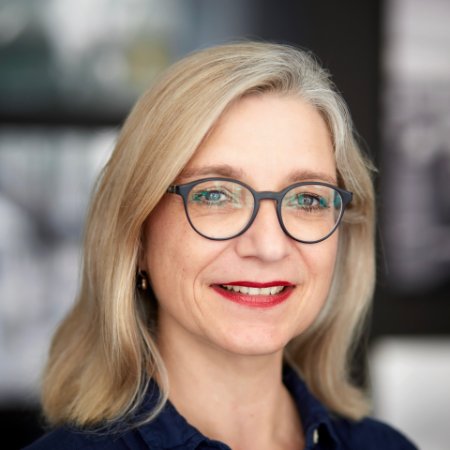 Judith Hessjudith@hessuhren.chT +41 41 322 44 88HESS Uhren LuzernHinter HESS Uhren Luzern stehen Judith und Walter Hess, die seit 2008 in ihrer kleinen Manufaktur eigene Uhren entwerfen und herstellen. Die Modelle der unabhängigen Schweizer Uhrenmarke sind ausschliesslich im Atelier und Laden am Fusse der Hofkirche in Luzern erhältlich. Bei Atelierführungen erklärt Uhrmacher Walter Hess, wie seine exklusiven Uhren entstehen und ermöglicht Einblicke in die Schweizer Uhrmacherkunst.HESS Uhren, Stiftstrasse 4, 6006 Luzern, SchweizT +41 41 322 44 88, www.hessuhren.ch, E-Mail: info@hessuhren.ch